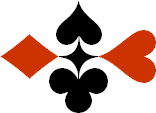 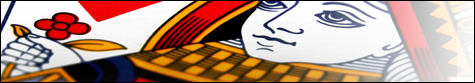 Serie 05 boekje 05 - West opent op 3 niveauBied beide handen - Antwoorden © Bridge Office Auteur: Thijs Op het Roodt

U bent altijd West en uw partner is Oost.
Indien niet anders vermeld passen Noord en Zuid.
Is het spelnummer rood dan bent u kwetsbaar.Biedsysteem toegepast bij de antwoorden
5542
Zwakke 2Stayman 4 kaart hoog, Jacoby hoge en lage kleurenPreëmptief  3 en 4 niveauBlackwood (0 of 3  - 1 of 4)
Heren gestroomlijndNa het eerste boekje vonden de cursisten dit zo leuk, dat ik maar de stoute schoenen heb aangetrokken en meerdere van deze boekjes ben gaan schrijven.

Het enthousiasme van de cursisten heeft mij doen besluiten om deze boekjes gratis aan iedereen die ze wil hebben, beschikbaar te stellen.

Ik heb bewust in eerste instantie geen antwoorden bij de boekjes gemaakt. Maar op veler verzoek toch met antwoorden.Ik zou het waarderen, wanneer u mijn copyright zou laten staan.

Mocht u aan of opmerkingen hebben, laat het mij dan weten.Ik wens u veel plezier met deze boekjes.
1♠87Noord

West     OostZuid♠AV109AV109♥AH87642Noord

West     OostZuid♥9595♦HB2Noord

West     OostZuid♦V984V984♣2Noord

West     OostZuid♣V72V721111101010
Bieding West

Bieding West
Bieding Oost
Bieding Oost
Bieding Oost
131PasPasWest maakt 6 ♥ slagen. Want VB109 van de ♥ zullen bijna nooit vallen onder aas, heer van ♥. West heeft wel nog een ½ ♦ slag. Maar hij voldoende voor een 3♥ opening. Oost brengt 1 ½ ♠ slag mee, dus die past.2♠8Noord

West     OostZuid♠HV962HV962♥AV96532Noord

West     OostZuid♥H7H7♦V32Noord

West     OostZuid♦B9B9♣62Noord

West     OostZuid♣HV74HV7488141414
Bieding West

Bieding West
Bieding Oost
Bieding Oost
Bieding Oost
1Pas1West twijfelt of hij 3♥ zal openen of niet. Hij telt ♥ aas en 4 lengte slagen in ♥, dat zijn er 5. Voor ♥ vrouw zou die nog een 1/2/ slag kunnen tellen, maar dan heeft nog voldoende om met 3♥ te openen.3♠AV4Noord

West     OostZuid♠B87B87♥93Noord

West     OostZuid♥AB107AB107♦VB108753Noord

West     OostZuid♦H964H964♣ 2Noord

West     OostZuid♣V6V699111111
Bieding West

Bieding West
Bieding Oost
Bieding Oost
Bieding Oost
1Pas1West telt 4 ♦ slagen en 1 ½ ♠ slag. Samen te weinig om 3♦ te openen kwetsbaar.4♠AV98653Noord

West     OostZuid♠44♥75Noord

West     OostZuid♥8383♦105Noord

West     OostZuid♦AVB86AVB86♣A10Noord

West     OostZuid♣HB987HB9871010111111
Bieding West

Bieding West
Bieding Oost
Bieding Oost
Bieding Oost
1Pas1Hier heeft west ook ♠ aas en 4 lengte slagen in ♠ en ½ slag voor ♠ vrouw. ♣ aas maakt er 6 ½ slag van. Te weinig om met 3♠, kwetsbaar te openen.5♠A1087543Noord

West     OostZuid♠99♥42Noord

West     OostZuid♥HV1096HV1096♦A642Noord

West     OostZuid♦HV108HV108♣-Noord

West     OostZuid♣H96H9688131313
Bieding West

Bieding West
Bieding Oost
Bieding Oost
Bieding Oost
1Pas1West heeft maar één ♠ plaatje. Daarom past hij.6♠H94Noord

West     OostZuid♠AB107AB107♥76Noord

West     OostZuid♥H932H932♦HVB7432Noord

West     OostZuid♦--♣4Noord

West     OostZuid♣V9532V953299101010
Bieding West

Bieding West
Bieding Oost
Bieding Oost
Bieding Oost
1Pas1West telt 6 ½ slag. 6 ♦ slagen en ½ ♠ slag. Net te weinig om kwetsbaar 3 ♦ te openen.7♠93Noord

West     OostZuid♠VB74VB74♥52Noord

West     OostZuid♥V4V4♦AVB10952Noord

West     OostZuid♦876876♣V3Noord

West     OostZuid♣A1095A109599999
Bieding West

Bieding West
Bieding Oost
Bieding Oost
Bieding Oost
1Pas16 ♦ slagen voor west. Kwetsbaar te weinig voor een 3♦ opening. Daarom past west.8♠AV109862Noord

West     OostZuid♠H5H5♥74Noord

West     OostZuid♥A1082A1082♦3Noord

West     OostZuid♦V105V105♣VB10Noord

West     OostZuid♣H873H87399121212
Bieding West

Bieding West
Bieding Oost
Bieding Oost
Bieding Oost
131442Pas2West heeft 5 ½ of 6 ♠ slagen. Daarom open west niet met 3 ♠. Wat oost kan aanvoeren voor zijn 4♠ bod, zijn niet het aantal slagen dat hij heeft, maar de gedachte, dat wanneer west maar 7 punten in de ♠ kan hebben. Hij moet er nog wat bij hebben. Oost telt 2 ♠ slagen. De heer en een lengte slag, Dan ♦ aas. En als west nog iets mee heeft, dan zit 4♠ dicht. Klopt in dit geval. Gaat ook wel eens mis. Ook zo’n tellertje. We moeten 2 plaatjes hebben bij een preëmptieve opening. Wanneer west slechts 6 punten, dan moet hij ♠ aas, vrouw hebben. Aas, boer zijn maar 5 punten. Toch?9♠107Noord

West     OostZuid♠AHB62AHB62♥V5Noord

West     OostZuid♥A1076A1076♦AH108654Noord

West     OostZuid♦--♣102Noord

West     OostZuid♣V875V87599141414
Bieding West

Bieding West
Bieding Oost
Bieding Oost
Bieding Oost
1Pas1Ook hier goed denkwerk van west. VB van de ♦ kunnen vallen onder aas, heer. Maar hoe vaak gebeurt dat? Bijna nooit. Dus west maakt maar 6 ♦ slagen en dat kwetsbaar een slag te weinig. Daarom past west.10♠HV83Noord

West     OostZuid♠AB5AB5♥A1076532Noord

West     OostZuid♥HV4HV4♦92Noord

West     OostZuid♦754754♣-Noord

West     OostZuid♣109741097499101010
Bieding West

Bieding West
Bieding Oost
Bieding Oost
Bieding Oost
1Pas1Niet zo’n mooie 7-kaart ♥. Je maakt er maar 5 slagen mee. Nu zijn ♠ heer, vrouw goed voor 1 ½ slag, maar dat is dan ook weer net niet voldoende voor een 3♥ opening. De pas is ook goed, omdat west maar een ♥ plaatje heeft. 